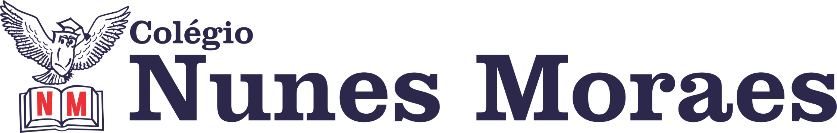 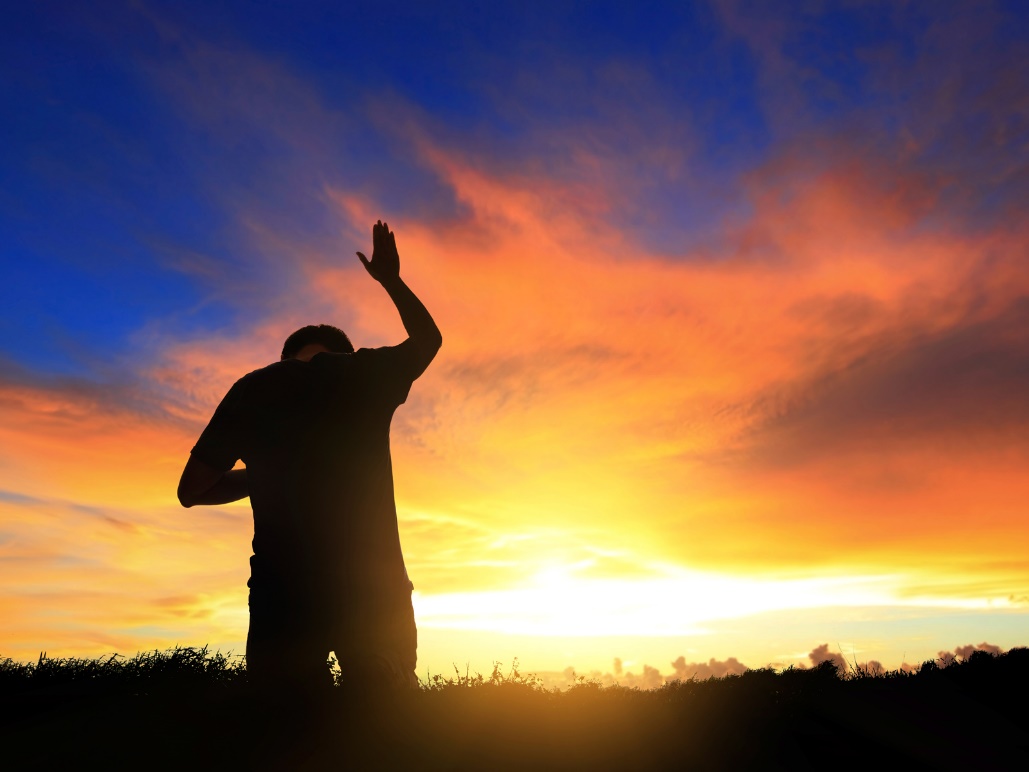 A fé é a certeza daquilo que esperamos e a prova das coisas que não vemos.                              Hebreus 11:1Fique conosco em mais uma tarde de muita aprendizagem.►1ª AULA: 13h -13:55’    -   GRAMÁTICA     –   PROFESSOR  FLADIMIR CASTRO   CAPÍTULO 11 - REGÊNCIA VERBAL  (PARTE 1)Passo 01: Entrar no Google Meet pelos links2º ano A: https://meet.google.com/ymp-bnia-epa.2º ano B: https://meet.google.com/zhp-unkp-yrr.Obs.: Este é o momento em que devem enviar as atividades de casa.Caso não consiga acessar, comunique-se com a   Coordenação e assista à videoaula no link abaixo. Somente DEPOIS, realize o passo 2.https://www.youtube.com/watch?v=oziOOkwah2E .Passo 02: Realizar Atividades Propostas como atividade de sala -  páginas 58 e 59.Envie foto da atividade realizada  para LUIS COORDENADOR. Escreva a matéria, seu nome e seu número em cada página.Passo 03: Participe da correção do exercício de sala via WhatsApp.►2ª AULA: 13:55’-14:50’   -   BIOLOGIA 2     –   PROFESSOR  DONISETHI LÉLIS   CAPÍTULOS 7, 8 e 9: ANATOMIA E MORFOLOGIA DA RAIZ, CAULE E  FOLHA – RETOMADA DE CONTEÚDO/REVISÃOPasso 1- Acessar o link do meet a ser enviado pelo professor  no início de sua  aula.( 5 minutos )Passo 2- Acompanhar pelo meet a aula de revisão.  Caso não consiga acessar, comunique-se com a   Coordenação e assista às videoaulas nos links abaixo. Somente DEPOIS, realize o passo 3.Morfologia  e anatomia da raiz: (10 min) https://sastv.portalsas.com.br/#/channels/1/videos/6681    Morfologia  e anatomia do caule: (5 min) https://sastv.portalsas.com.br/#/channels/1/videos/14902Morfologia  e anatomia da folha: (5 min)  https://sastv.portalsas.com.br/#/channels/1/videos/15091Passo 3-  Faça a atividade de classe.  (20 minutos)  Envie foto da atividade realizada  para LUIS COORDENADOR. Escreva a matéria, seu nome e seu número em cada página.Pesquise, pense e responda com base nos conhecimento adquiridos.1. A figura refere-se a um cacto típico da região semi-árida nordestina, o quipá (Opuntiasp). Trata-se de uma planta xerófita, que apresenta respostas morfológicas adaptativas ao seu ambiente.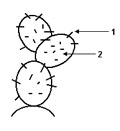 Tendo como referência a figura, responda às perguntas a seguir. 

a) Que adaptações morfológicas você pode identificar nas estruturas indicadas pelas setas um e dois?
b) Cite duas formas pelas quais a estrutura indicada por dois contribui para a sobrevivência dos cactos nas regiões semi-áridas.

2. O corpo dos vegetais superiores é composto por dois conjuntos básicos de estruturas: vegetativas e reprodutivas. Enquanto as estruturas vegetativas garantem a manutenção do indivíduo como uma unidade dentro da população, as estruturas reprodutivas são responsáveis pela propagação deste indivíduo e pela conseqüente manutenção do estoque genético da espécie. No que se refere às estruturas vegetativas, resolva os itens a seguir:
a) Cite pelo menos duas funções do caule e da raiz na planta?b) Cite pelo menos duas características morfológicas (ou fisiológicas) de cada um desses órgãos? c) Normalmente, os caules e as raízes desenvolvem-se, respectivamente, acima e abaixo do solo. Acontece que determinadas plantas apresentam um padrão de crescimento um tanto quanto diferente. Cite dois exemplos de caules subterrâneos e dois exemplos de raízes aéreas.

Os comentários das questões serão enviados pelo professor Donisethi no final da aula, para dar um suporte maior.
4- Tire dúvidas da aula pelo whatsapp.5 – Tarefa de casa: tarefa on-line referente ao LIVRO  2 E 3 - CAP.7, 8 E 9: ANATOMIA E MORFOLOGIA DA RAIZ, CAULE E  FOLHA Obs: As dúvidas serão retiradas na aula seguinte a pedidos!!!►3ª AULA: 14:50’-15:45’   -   REDAÇÃO   –   PROFESSOR  FLADIMIR CASTRO     CAPÍTULO 11 - RECURSO DE COESÃO TEXTUAL Passo 01: Entre no Meet pelo link https://meet.google.com/zbf-ozbh-thq. Obs.: Este é o momento em que devem enviar as atividades de casa.Caso não consiga acessar o Meet, assista à videoaula no link abaixo. SOMENTE DEPOIS realize o passo 2.https://www.youtube.com/watch?v=1xU1qmUpfv8&list=PL0MlWarTr_1a7Iui-CvFY-hhNmuXsgRB8&index=78 Passo 02: Realizar atividades de sala nas páginas 27 e 28 (Questões 1 e 2)*Envie foto da atividade realizada para LUIS COORDENADOR. Escreva a matéria, seu nome e seu número em cada página.Passo 03: Correção da atividade de classe, disponibilizada pelo Whats App.Passo 04: Realizar, como atividade de sala, o exercício enviado via WhatsApp.►INTERVALO: 15:45’-16:10’   ►4ª AULA:   16:10’-17:05’ -    FÍSICA 1    –   PROFESSOR  WALTER BARROS  CAPÍTULO 10 - PRISMA – PARTE 2 ORIENTAÇÕESPasso 1 – Veja a videoaula pelo link: https://youtu.be/PZQPAlexIUUNOTA: Assista  somente aos primeiros 19 minutos.Passo 2 – Vou resolver  e comentar as questões 04 das atividades de sala da página 24 e a questão 08 das atividades propostas da página 26. Acompanhe pelo whatsapp.Passo 3 -  Resolva, como atividade de sala, a questão 06 e 07das atividades propostas da página 26. Coloque as resoluções em seu caderno (ou folha avulsa) Envie foto da atividade realizada  para LUIS COORDENADOR. Escreva a matéria, seu nome e seu número em cada página.►5ª AULA:   17:05’ – 18:00’   - BIOLOGIA 1 - PROFESSOR  GONZAGA MARTINS   CAPÍTULO 8 – HERANÇA QUANTITATIVA OU POLIGÊNICA Passo 1 - Conclusão do capítulo neste link: https://meet.google.com/O código será fornecido na hora da aula.Caso não consiga acessar, comunique-se com a coordenação  e realize  o passo 2.Passo 2 – Resolução de exercícios – TD enviado no grupoEnvie foto da atividade realizada para LUIS COORDENADOR. Escreva a matéria, seu nome e seu número em cada página. Tarefa de casa: Resolva os exercícios 1 a 5 da seção Atividades Propostas (páginas 10 e 11)